CERS 3 Enhancements(Document that will be used at CUPA Conference for CERS 3 Lab)Regulator Portal testing https://cersapps.calepa.ca.gov/Testing/Regulator/ Business Portal testing https://cersapps.calepa.ca.gov/Testing/Business APSA (Aboveground Petroleum Storage Act) FieldEnhancement Description:Modify Business Activities APSA question to include secondary question (Business Activities submittal element).Add Help button detailed textAdded new APSA Field: Conditionally Exempt APSA Tank Facility (Valid Value Y or N).Business Activities Description/Usage (data element 8) updated.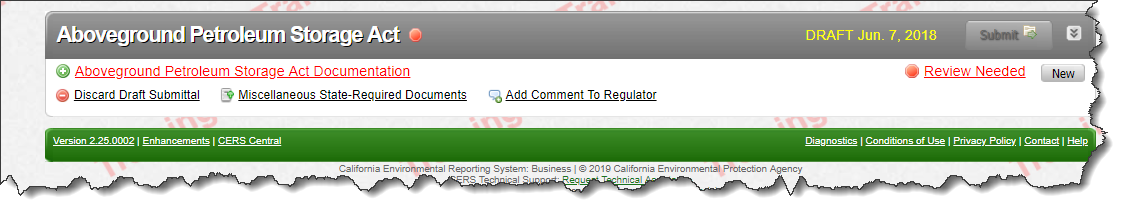 Enhancement       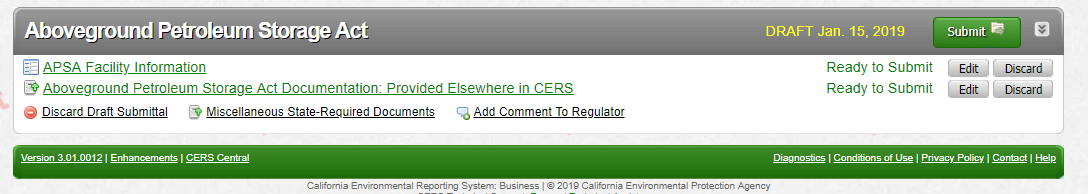 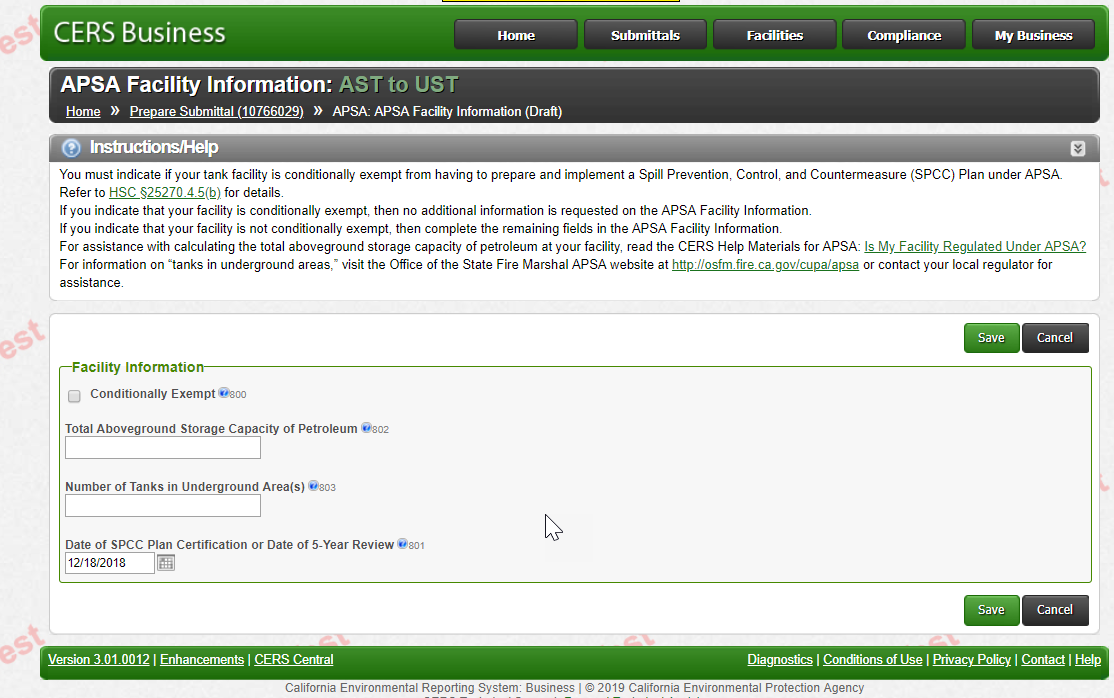 ****************************************************************UST (Underground Storage Tanks) Split FacilityEnhancement Description:New value added for (data element 430) “Type of Action” transfers ownership of a tank to another business/facility.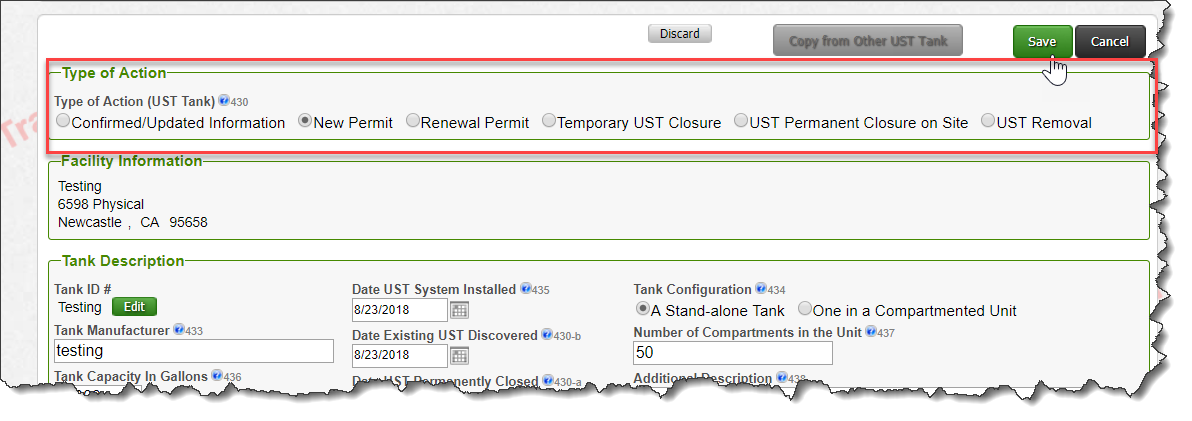 Enhancement      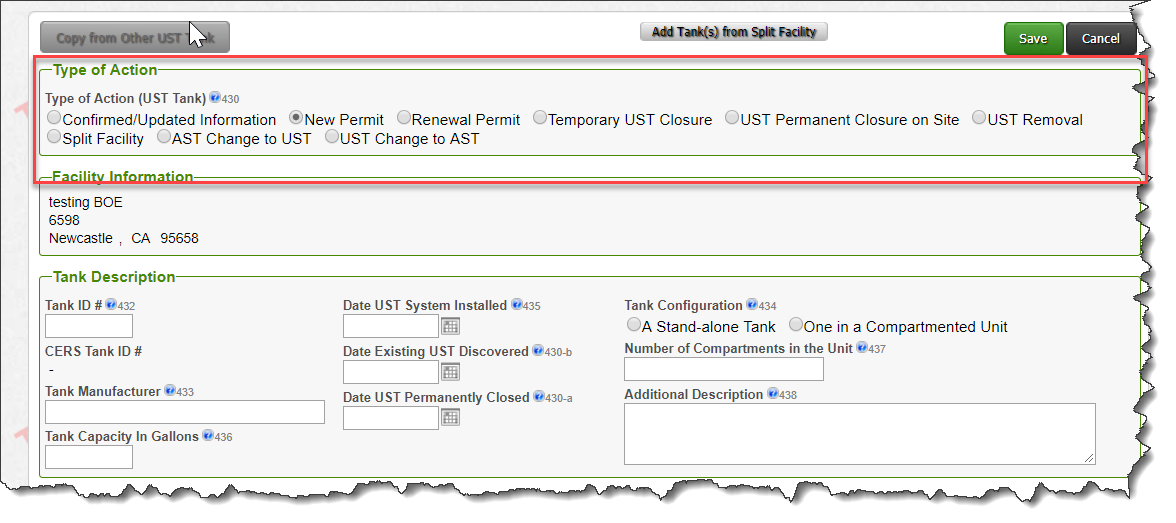 *******************************************************************UST Unique Tank IDEnhancement Description:Created a new field to be use for unique UST Tank ID # for all NEW UST’s (data element 432). 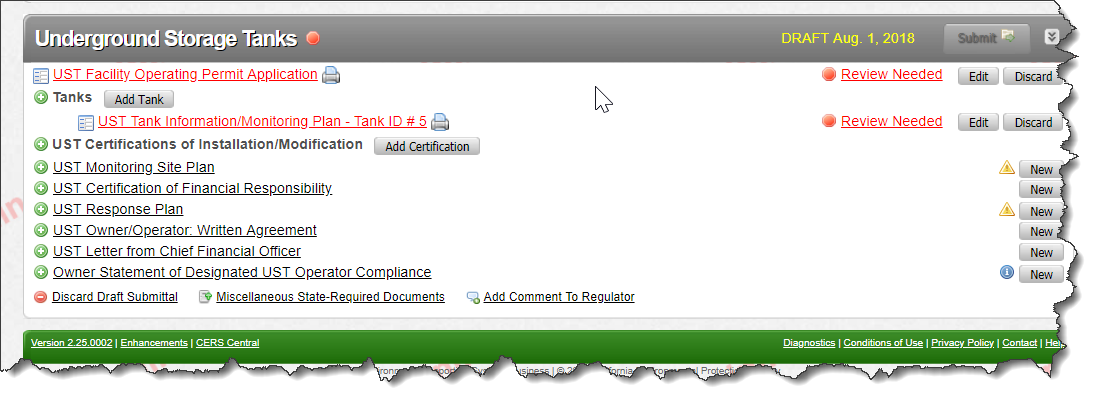 Enhancement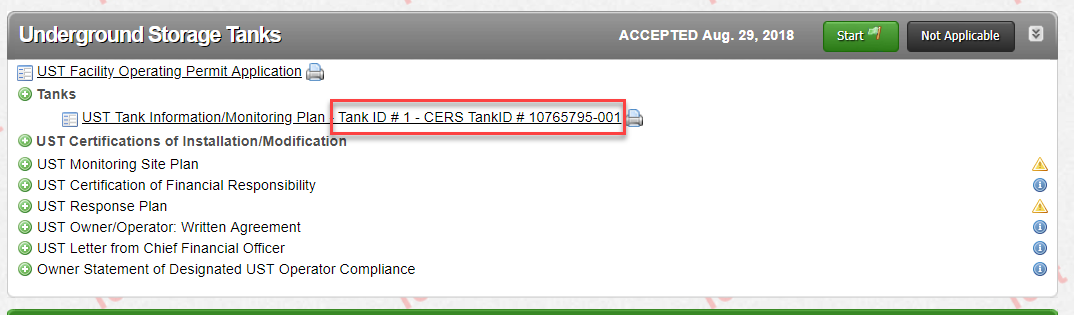 ****************************************************************Underground Storage Tanks Submittals                Enhancement Description:Added New Data Element Codes for Data Element 439 – Tank UseAirport Hydrant SystemAdded New Data Element Codes for Data Element 440 – Tank ContentsE85Biodiesel B6 – 899Biodiesel 100KeroseneObsoleted Data Element Codes for Data Element 440 – Petroleum Blend FuelEthanol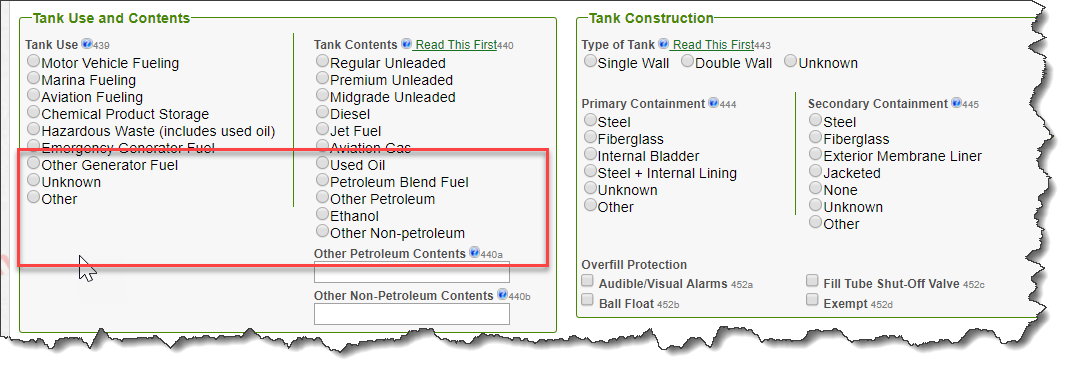 Enhancement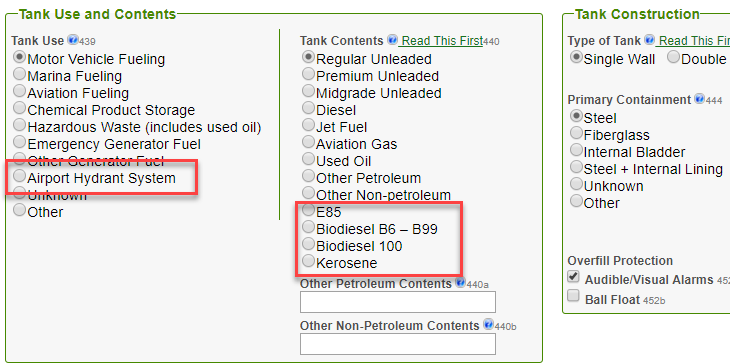 *******************************************************************UST to ASTEnhancement Description:Create new Action items to track tanks that move from UST to AST and vice versa (data element 430). The SOC field and its associated data element codes are replaced by the TCR/Performance Meassures. 	Enhancement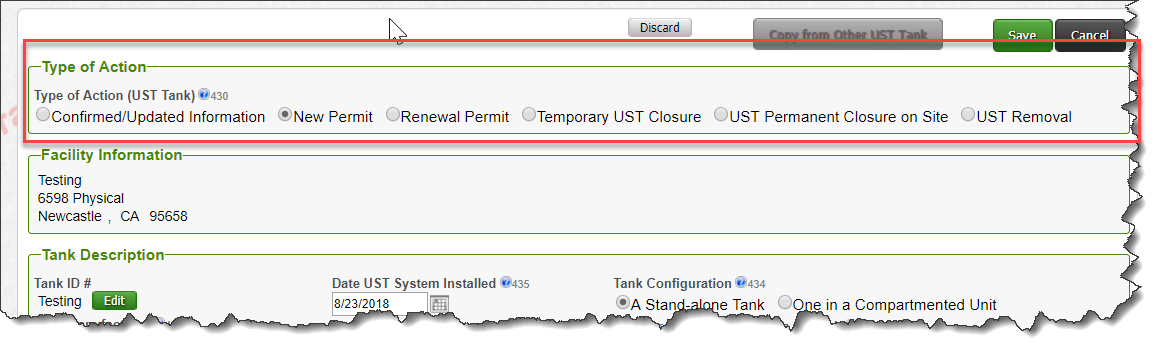 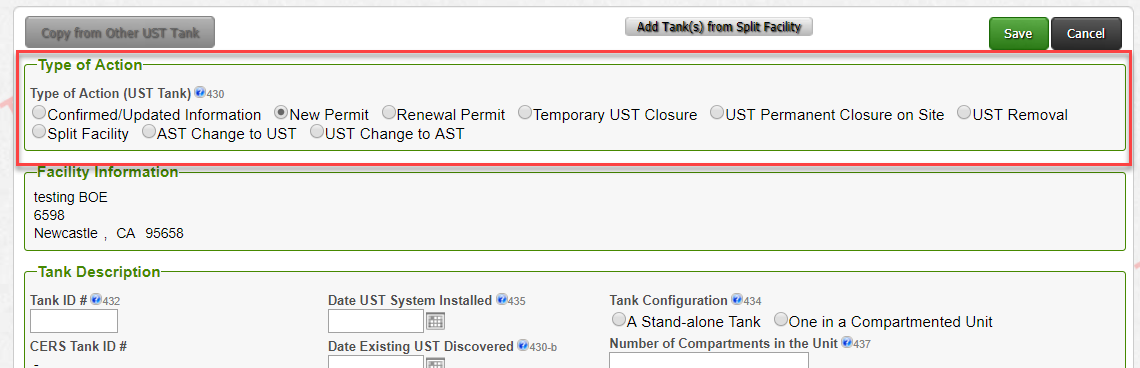 ****************************************************************CME – Compliance, Monitoring and EnforcementEnhancement Description:Added 36 NEW violations to Violation Library (New violations added to Violation Library (USEPATCH)Replaced the SOC (Significant Operational Compliance) field and its associated data element codes replaced by the TCR (Technical Compliance Rate) Performance Measures implemented in the Violation Library October 2018.Technical Compliance Rate - 9a,9d,9c,9d,9e when violation chosen TCR field will indicate ‘NO’ for not selected and ‘YES’ Enhancement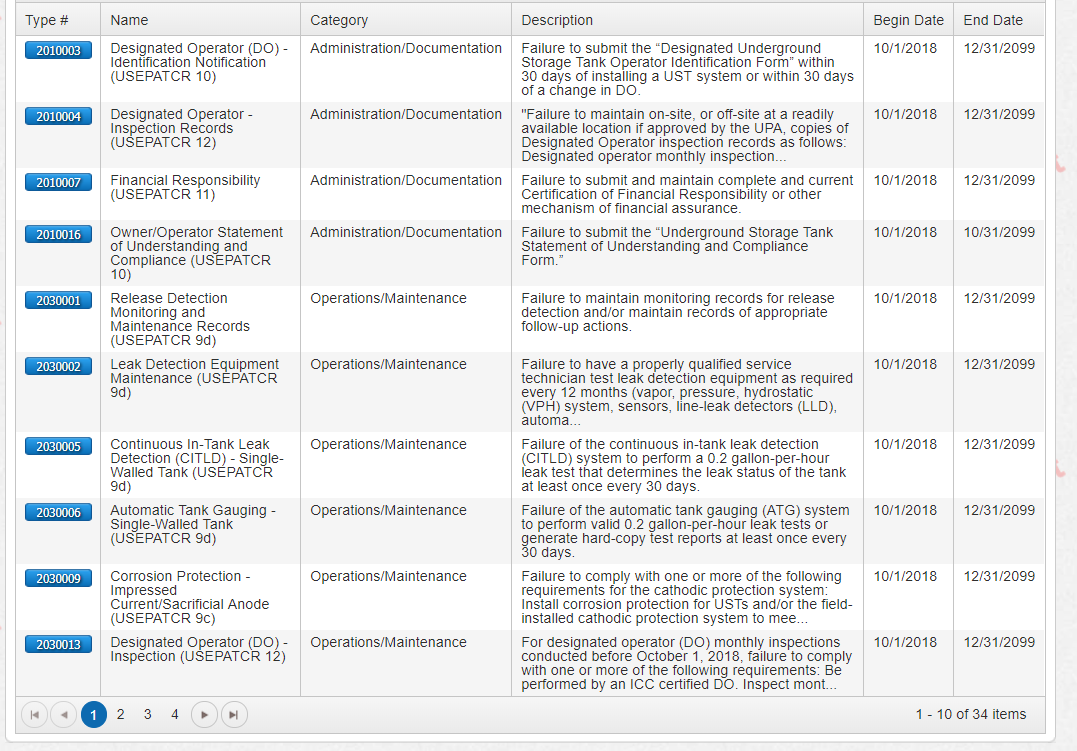 SOC (Significant Operational Compliance) field before 10/1/2018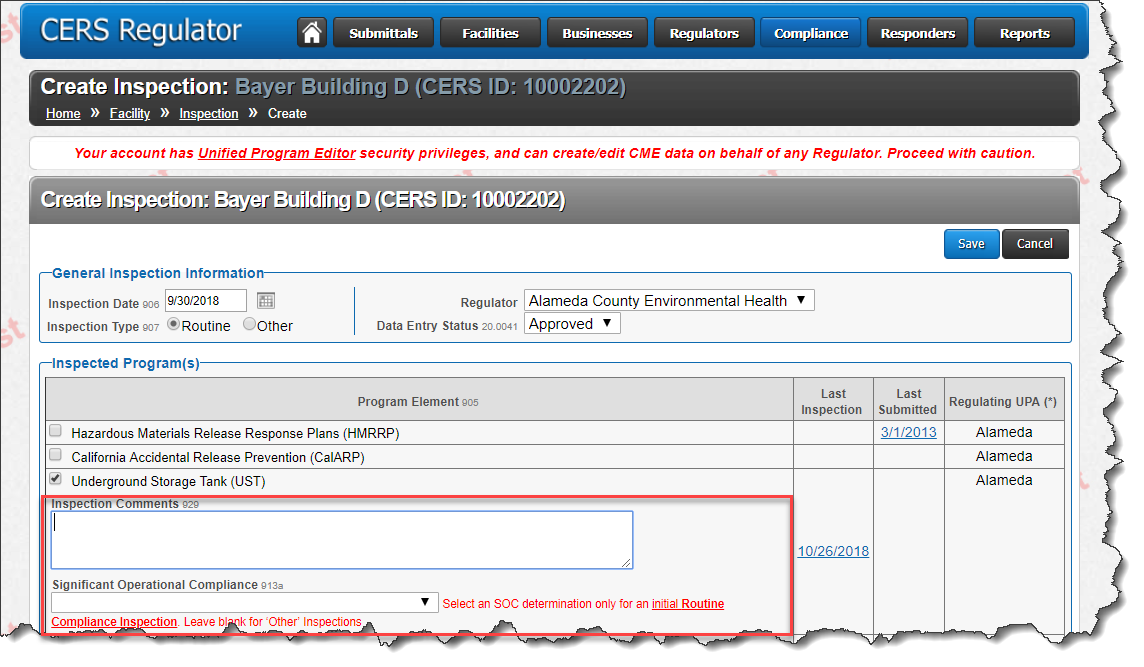 TCR (Technical Compliance Rate) field after 10/1/2018 Enhancement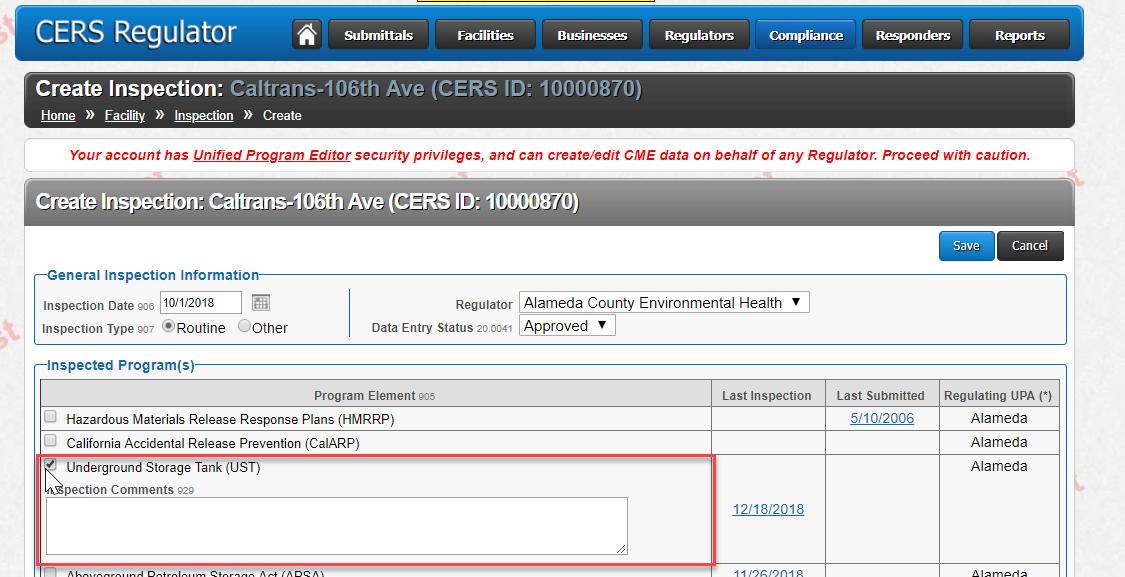 EnhancementTCR (Technical Compliance Rate) – Yes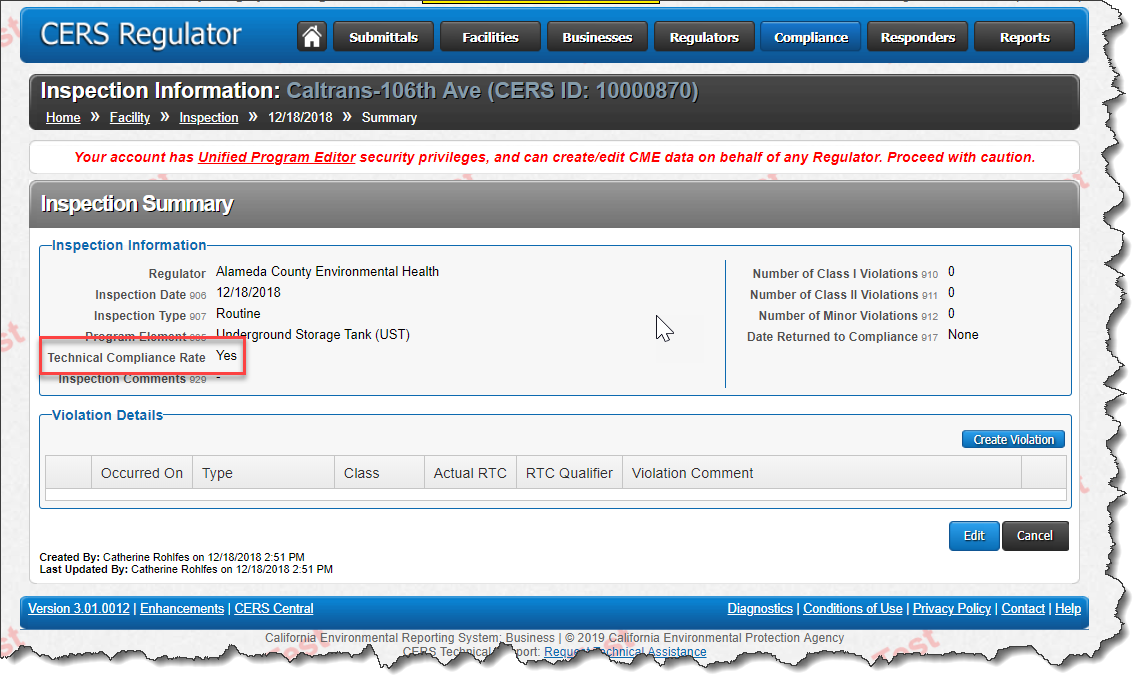 TCR (Technical Compliance Rate) - No	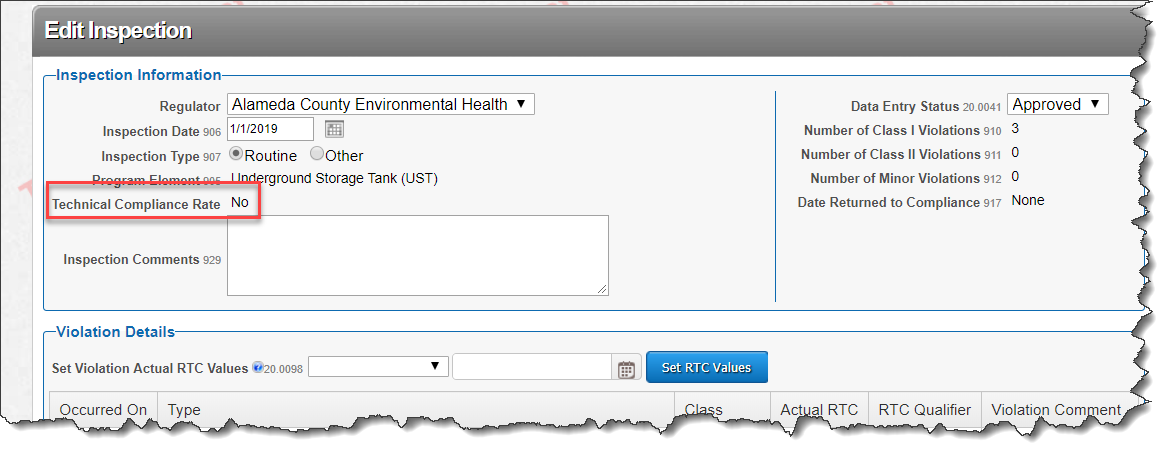 *************************************************************BOE – (Board of Equalization Number) Increase max field length from 8 to 9 digitNew UST facilities will use 9 digit number with no “44” prefix requirement as of July 2019Existing facilities and State/Federal exempt facilities will retain existing BOE Numbers (44XXXXXX)CERS will accept “44XXXXXX” or “XXXXXXXXX”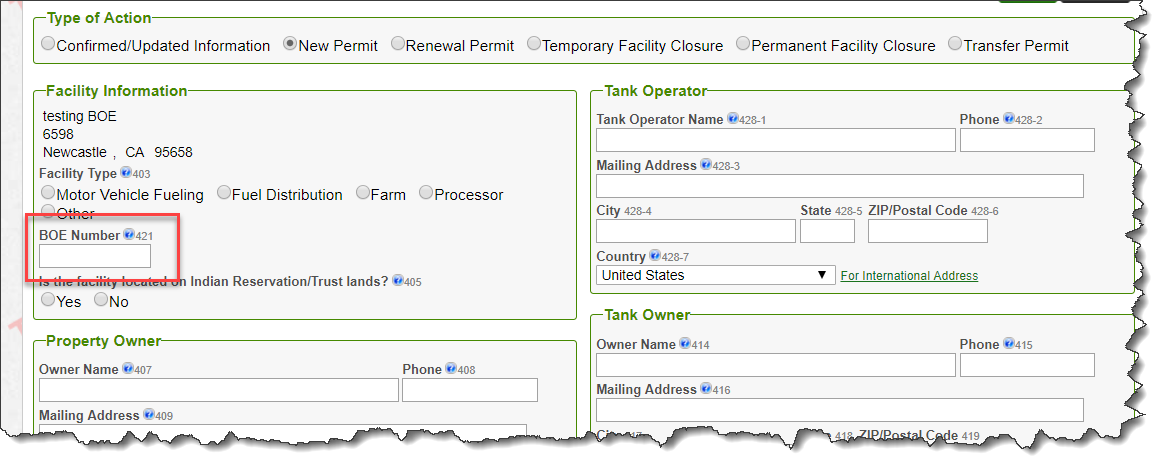 *************************************************************ReportsAPSA (Aboveground Petroleum Storage Act)Facility Information Report – Regulator portalNew Report created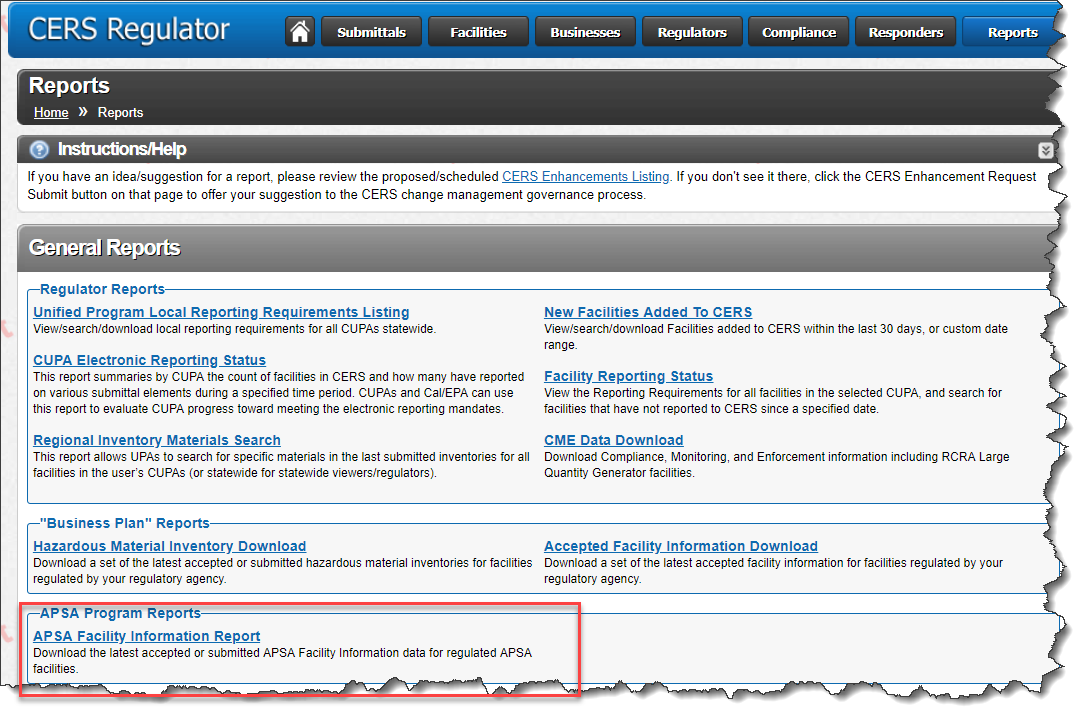 Submittal Printing/New APSA and UST fields – Regulator and Business PortalsAdd APSA and UST fields for printing options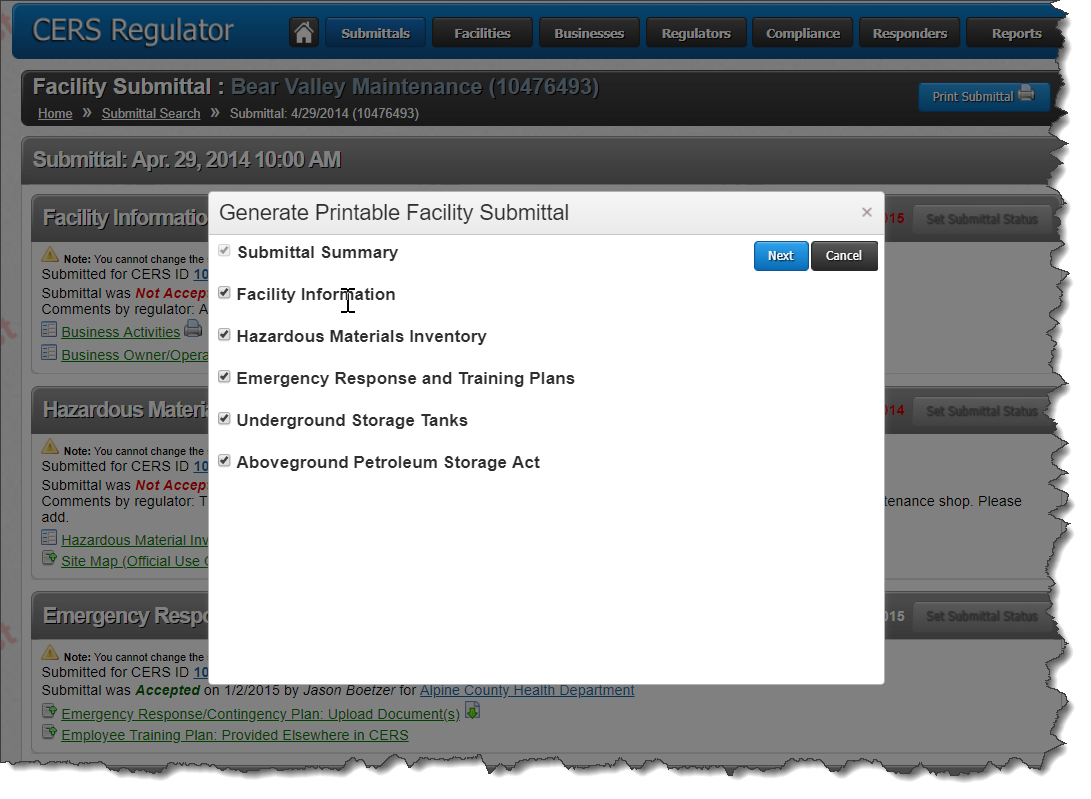 Updated UST Report 6 for Performance Measures/Technical Compliance Rates – Regulator portalColumns addedPetroleum Systems reclassified under APSACompliance Rate Determinations 9a,9d,9c,9d,9eSignificant Operational Compliance Determinations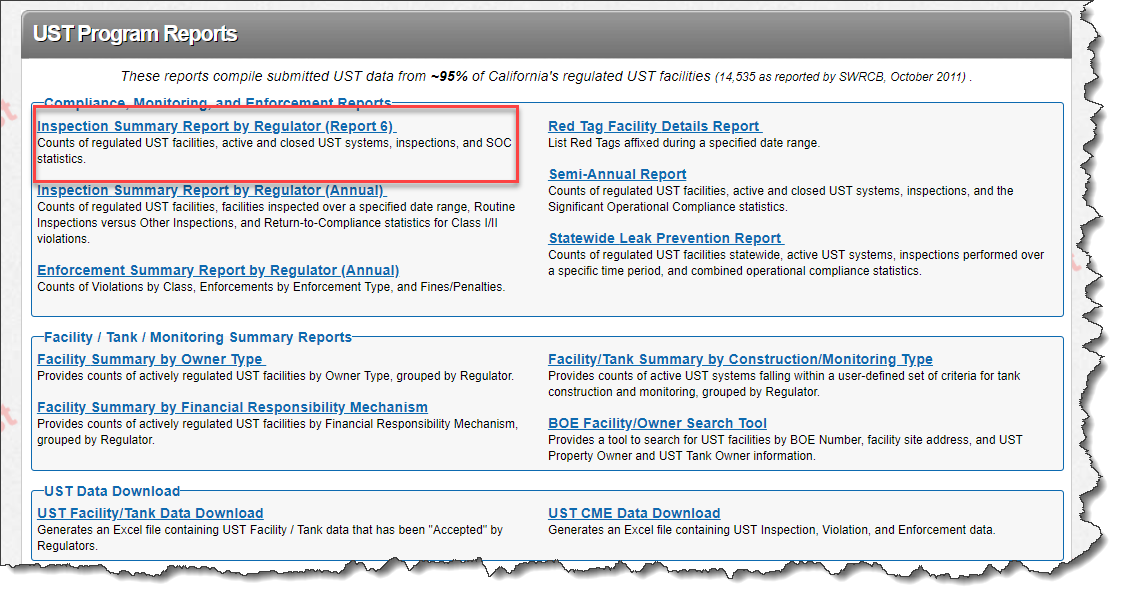 Updated CME Data Download Report for CERS Tank ID and Performance Measures/Technical Compliance Rates – Regulator portalColumns added reportTechnical Compliance Rate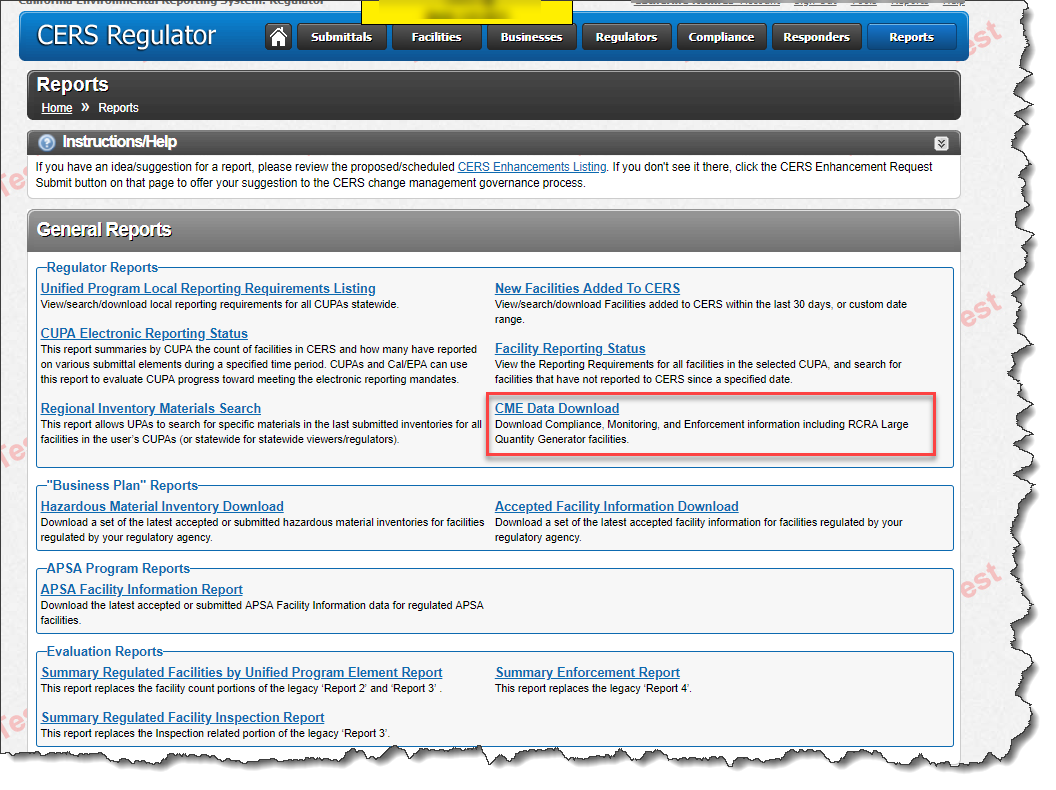 Updated UST CME Data Download Report for CERS Tank ID and Performance Measures/Technical Compliance Rates – Regulator PortalColumns added to reportPerformance MeasuresTechnical Compliance Rates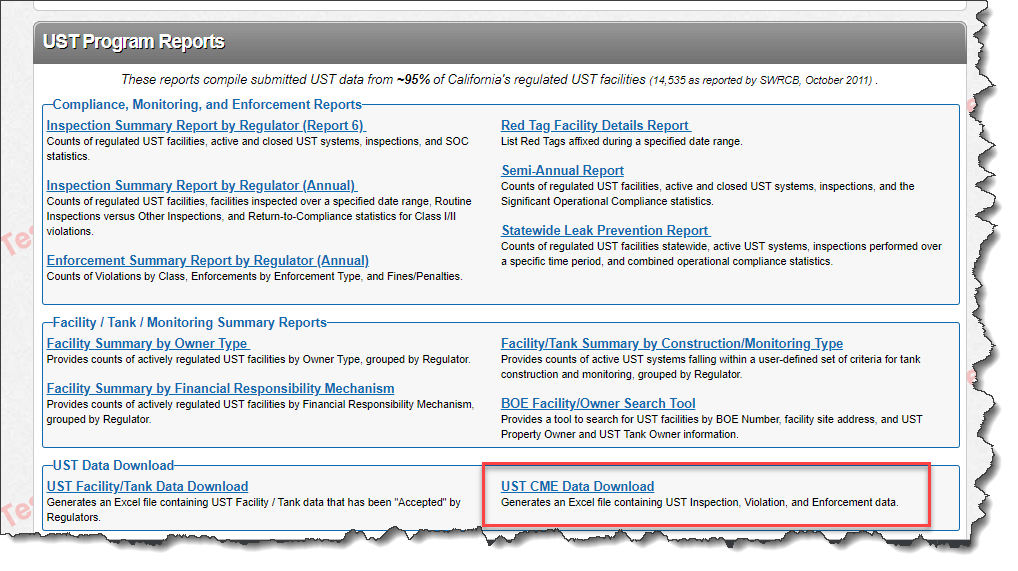 Updated UST Facility/Tank Data Download Report for CERS Tank ID – Regulator portalColumns added reportTechnical Compliance RatesUST FacilityTank Data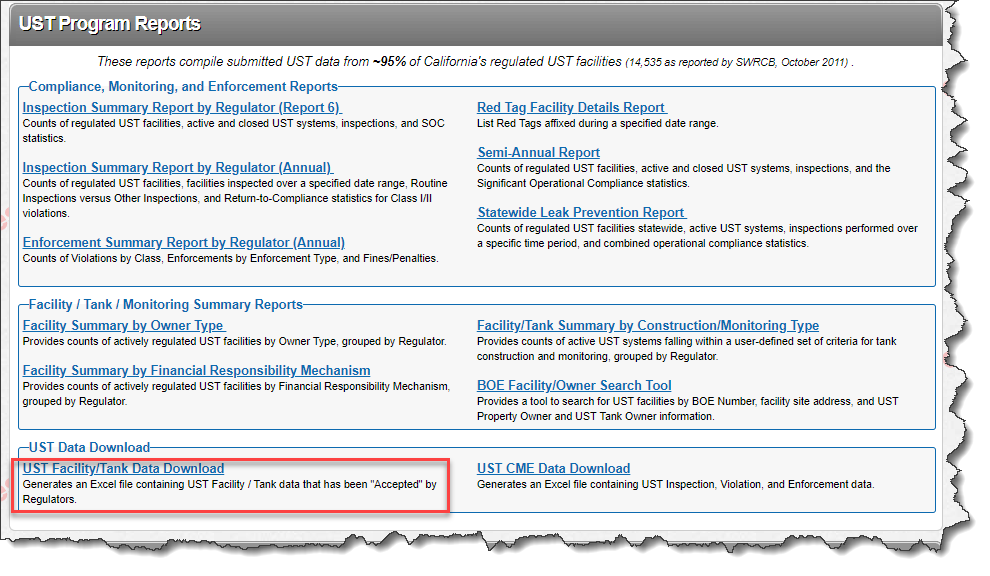 